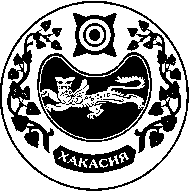 СОВЕТ ДЕПУТАТОВ ЧАРКОВСКОГО СЕЛЬСОВЕТАУСТЬ-АБАКАНСКОГО РАЙОНА РЕСПУБЛИКИ ХАКАСИЯРЕШЕНИЕ25.12.2019                                             аал Чарков    			                       № 40/3О внесении изменений в решение Совета депутатов Чарковского сельсоветаот 26.11.2019 № 28/3 «Об установлении на территориимуниципального образования Чарковский сельсоветналога на имущество физических лиц»В целях приведения решения Совета депутатов Чарковского сельсовета от 26.11.2019 № 28/3 «Об установлении на территории муниципального образования Чарковский сельсовет налога на имущество физических лиц» в соответствии с действующим законодательством, руководствуясь Уставом муниципального образования Чарковский сельсовет,Совет депутатов Чарковского сельсовета Усть-Абаканского района Республики ХакасияРЕШИЛ:          1. Внести изменения в решение Совета депутатов от 26.11.2019 № 28/3 «Об установлении на территории муниципального образования Чарковский сельсовет налога на имущество физических лиц»:          1). п.4  признать утратившим силу.          2. Направить настоящее Решение для подписания и опубликования в газете «Усть-Абаканские известия» главе Чарковского сельсовета Дорохиной Г.И. Глава Чарковского сельсоветаУсть-Абаканского района Республики Хакасия: 			          Г.И. Дорохина